Szkoła Podstawowa nr 51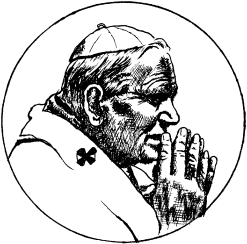 im. Jana Pawła IIul. Bursztynowa 22, 20-576 Lublintel. (81) 527-88-80, 667 665 109www.sp51.lublin.eu, poczta@sp51.lublin.euadres skrytki na ePUAP: /SP51Lublin/SkrytkaESP
Znak sprawy BK-III.261.8.2022Lublin, dnia 10.10.2022r.PROTOKÓŁ Z POSTĘPOWANIA O ZAMÓWIENIE PUBLICZNE NA dostawę żywności do stołówki Szkoły Podstawowej nr 51 im. Jana Pawła II w roku szkolnym 2022/23 z podziałem na poszczególne grupy asortymentowe.Postępując zgodnie ze szkolnym regulaminem zamówień publicznych, 18.08.2022r. umieszczono na stronie BIP Szkoły zaproszenie do składania ofert na dostawę żywności do stołówki Szkoły Podstawowej nr 51 im. Jana Pawła II w roku szkolnym 2022/23 z podziałem na poszczególne grupy asortymentowe.Termin przesyłania ofert wyznaczono do 26.08.2022r.Termin wykonania zamówienia: 01.09.2022r. – 30.06.2023r.Zestawienie ofert:Grupa warzywa i owoceGrupa pieczywoW dniu 31.08.2022r. umieszczono na stronie BIP Szkoły zawiadomienie o wyborze najkorzystniejszej oferty.W dniu 01.09.2022r. z firmami których oferty okazały się najkorzystniejsze zostały podpisane umowy na realizację zamówienia publicznego.
Krzysztof Kozieł(podpis pracownika odpowiedzialnego za zamówienia publiczne)Beata Banach(podpis głównej księgowej)                                                                                                                     Marek Krukowski(podpis Dyrektora Szkoły)Grupa produkty różneGrupa rybyGrupa mrożonkiNazwa firmykwota brutto zamówieniaFirma „POLA” Karol Krzyszczak, 21-030 Motycz24 850,00  zł